上海建桥学院课程教学进度计划表一、基本信息二、课程教学进度三、评价方式以及在总评成绩中的比例任课教师：　　　　　             系主任审核：　　　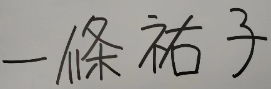 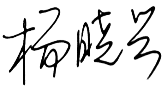 日期：2023.2.20课程代码2020108课程名称学术论文写作课程学分2总学时32授课教师一條祐子教师邮箱14065@gench.edu.cn上课班级日语B20-5 日语B20-4上课教室上网答疑时间微信で随時行う微信で随時行う微信で随時行う主要教材《日语论文写作》，李建华，知识产权出版社，2019年7月第3次《日语论文写作》，李建华，知识产权出版社，2019年7月第3次《日语论文写作》，李建华，知识产权出版社，2019年7月第3次参考资料『大学生のためのレポート・論文の書き方』，石井一成，ナツメ社，2014年3月第1刷『新版　論文の教室』，戸田山和久，NHK出版，2013年2月第4刷《日语作文》，木下崇，大连理工大学出版社，2011年1月第2版『新版　大学生のためのレポート・論文術』小笠原喜康,講談社現代新書,2009年11月第1刷『大学生のためのレポート・論文の書き方』，石井一成，ナツメ社，2014年3月第1刷『新版　論文の教室』，戸田山和久，NHK出版，2013年2月第4刷《日语作文》，木下崇，大连理工大学出版社，2011年1月第2版『新版　大学生のためのレポート・論文術』小笠原喜康,講談社現代新書,2009年11月第1刷『大学生のためのレポート・論文の書き方』，石井一成，ナツメ社，2014年3月第1刷『新版　論文の教室』，戸田山和久，NHK出版，2013年2月第4刷《日语作文》，木下崇，大连理工大学出版社，2011年1月第2版『新版　大学生のためのレポート・論文術』小笠原喜康,講談社現代新書,2009年11月第1刷周次教学内容教学方式作业1はじめに 論文の定義边讲边练知識の確認2論文の種類边讲边练知識の確認3論文の構成１边讲边练知識の確認4小論文を書く１考核5論文の構成２边讲边练知識の確認6論文のテーマ边讲边练知識の確認7論文のアウトライン边讲边练知識の確認8小論文を書く２考核9卒論に向けて（スケジュールの立て方）文章の書き方１（論文の文体）边讲边练知識の確認10文章の書き方２（論文の常用句）边讲边练知識の確認11文章の書き方３（論文で用いられる接続法）边讲边练知識の確認12小論文を書く３考核13文章の書き方４（論文で用いられる慣用句と語句の選択）边讲边练知識の確認14文章の書き方５（論文の表題と謝辞の書き方）边讲边练知識の確認15文章の書き方６（論文の表記と引用のルール）边讲边练知識の確認16文章の書き方７（論文の参考文献）边讲边练知識の確認总评构成（1+X）评价方式占比1测试（写论文）60%X1小测试15%X2小测试10%X3小测试15%